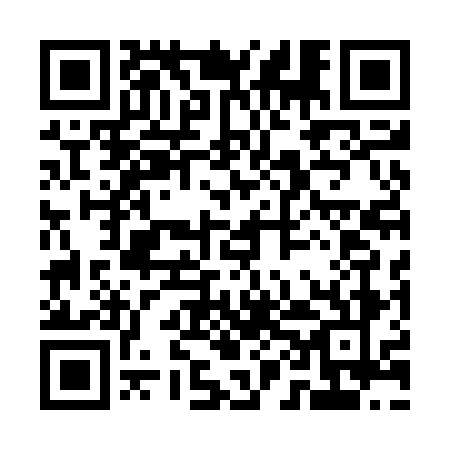 Prayer times for Sienica Klawy, PolandWed 1 May 2024 - Fri 31 May 2024High Latitude Method: Angle Based RulePrayer Calculation Method: Muslim World LeagueAsar Calculation Method: HanafiPrayer times provided by https://www.salahtimes.comDateDayFajrSunriseDhuhrAsrMaghribIsha1Wed2:174:5712:275:367:5910:262Thu2:154:5512:275:378:0010:303Fri2:144:5312:275:388:0210:334Sat2:134:5212:275:398:0410:335Sun2:124:5012:275:408:0510:346Mon2:124:4812:275:418:0710:357Tue2:114:4612:275:428:0910:358Wed2:104:4412:275:438:1010:369Thu2:094:4212:275:448:1210:3710Fri2:094:4112:275:458:1410:3711Sat2:084:3912:275:468:1510:3812Sun2:074:3712:275:478:1710:3913Mon2:074:3612:275:488:1910:3914Tue2:064:3412:275:498:2010:4015Wed2:054:3212:275:508:2210:4116Thu2:054:3112:275:518:2310:4217Fri2:044:2912:275:528:2510:4218Sat2:044:2812:275:538:2710:4319Sun2:034:2612:275:548:2810:4420Mon2:024:2512:275:558:3010:4421Tue2:024:2412:275:558:3110:4522Wed2:014:2212:275:568:3310:4623Thu2:014:2112:275:578:3410:4624Fri2:014:2012:275:588:3510:4725Sat2:004:1912:275:598:3710:4826Sun2:004:1812:286:008:3810:4827Mon1:594:1612:286:008:3910:4928Tue1:594:1512:286:018:4110:4929Wed1:594:1412:286:028:4210:5030Thu1:584:1312:286:038:4310:5131Fri1:584:1312:286:038:4410:51